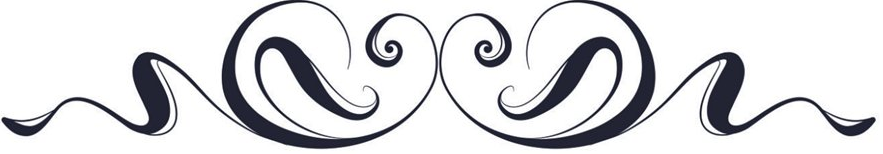 БАНКЕТНЫЕ БЛЮДАВ нашем меню используются продукты Российского производстваБлюда на заказ Холодные закускиЗаливноеРыбные закускиМясные закускиСырСоленияОвощи и ФруктыГорячие закускиСалатыВсе салаты заправляются соусами на основе домашнего майонеза собственного производства.Горячие блюда Вторые горячие блюда из рыбыВторые горячие блюда из птицыВторые горячие блюда из свининыВторые горячие блюда из говядиныГарнирыОвощи на грилеСоусыНапиткиСтерлядь, запеченная целиком (вес от 2 кг)1/100300-00Судак, запеченный целиком (вес от 2 кг)1/100200-00Филе семги в травах фламбе (вес от 2 кг)1/100320-00Гусь с квашеной капустой и черносливом (вес от 3 кг)1/100230-00Цыпленок "Табака" (вес от 1 кг)1 /100125-00Поросенок с гречневой кашей и грибами (вес от 3 кг) 1/100240-00Свиная корейка на кости крупным куском (вес от 2 кг)1/100240-00Галантин из курицы (вес от 1 кг)1000/140/40/51250-00Галантин из свинины (вес от 1 кг)1000/140/40/51500-00Галантин из телятины с беконом (вес от 1 кг)1000/140/40/52500-00Буженина, запеченная по-домашнему (вес от 1 кг)1000/200/40/52400-00канапе:канапе:канапе:канапе с беконом, помидор, маслина, зелень10/10/10/5/140-00канапе с ветчиной, огурец, маслина, зелень10/10/10/5/140-00канапе с карбонатом, огурец, маслина, зелень10/10/10/5/140-00канапе с колбасой в/к, огурец, маслина, зелень10/10/10/5/140-00канапе с сыром, огурец, маслина, зелень10/10/10/5/140-00канапе с сыром и виноградом, зелень15/15/140-00канапе с семгой с/с, масло, лимон, зелень10/10/10/5/180-00канапе с икрой лососевой, масло, лимон, зелень10/10/10/5/1120-00тарталетки:тарталетки:тарталетки:тарталетка с сырным муссом 25/2590-00тарталетка с ветчинным муссом25/30/5/190-00тарталетка с рыбным муссом25/30/5/1120-00тарталетка с фруктово-ягодной начинкой1/50/190-00тарталетка с икрой красной25/10/1120-00рулетики:рулетики:рулетики:рулетики из ветчины с сырным кремом20/20/255-00рулетики из языка с сырным кремом15/25/260-00рулетики из баклажанов с греческим сыром и болгарским перцем20/20/260-00рулетики из баклажанов с корейской морковкой и кинзой20/20/260-00Русская закуска (курочка, бекон, колбасап/к)1/130220-00Заливное из судака1/130200-00Заливное из языка1/130230-00Заливное из мяса  (говядина)1/130230-00Горбуша в кляре1/100200-00Судак в кляре1/100170-00Креветки в кляре 1/110 190-00Семга слабого посола75/30350-00Селедочка с луком и зеленью1/100/2180-00Селедочка с картофелем и луком80/70/20160-00Ассорти рыбное (семга с/с, масляная)100/30/10/2700-00Язык отварной с хреном75/15/30250-00Сало домашнее 1/100/2090-00Ассорти мясное (буженина, язык отварной, грудинка в/к)1/160/2650-00Ассорти мясное из копченостей (колбаса "Московская", бекон, грудинка в/к) 1/150/30/2 370-00Сырная тарелка(сыр:Дор Блю, Гауда, Пармезан, Мацарелла  с медом и орехами)1/200/50/20700-00Молосольные овощи (огурец, томат, капуста сол , зелень)(молосольные овощи готовятся в летний период)1/250/2120-00Разносол (помидорка и огурчики маринованные, морковь по-корейски, грибы маринованные)1/260/2260-00Ассорти овощное (помидор св, огурец св, перец св, зелень)1/250/2250-00Ассорти овощное "Лето"(томаты чери, огурец, редис красный, зелень)1/250/2 250-00Фруктовое ассорти(виноград, груша, яблоки, апельсин, киви с мятой)1/650/5 600-00Ягодное  ассорти с ананасом (ананас с клубникой, малиной, ежевикой и мятой)1/550/3 600-00Маслины (маслины без косточки) 1/50/1 60-00Оливки (оливки без косточки)1/50/1 60-00Лимон с сахаром и мятой 1/50/10/1 50-00Жульен из курицы с грибами (куриное филе,  грибы, лук, сыр, сливки)1/110/2160-00Кокиль из семги(филе семги,  грибы, лук, сыр, сливки)1/110/2450-00Жульен из языка с грибами	(язык говяжий,  грибы, лук, сыр, сливки)1/110/2270-00Мидии в створках запеченные с соусом(мидии в/м, сливки,  лимон, зелень)1/250/50420-00Салаты  с мясом и птицейСалаты  с мясом и птицейСалаты  с мясом и птицейСалат "Губерния" (ветчина, жареные грибы, сыр, огурец свежий, яйцо, зелень)1/190/2180-00Салат "Цезарь" с курицей (микс-салат, куриное филе, сыр, заправленный соусом «Цезарь», с пшеничным крутоном)1/170/2260-00Салат "Боярский" в сырной корзинке из Пармезана (буженина, язык говяжий, грибы, сыр, огурец свежий)1/180/2280-00Салат "Оливье" классический(вырезка, картофель, яйцо, огурец свежий, морковь, зеленый горошек)1/150/2210-00Салат "Купеческий"(язык свиной, куриное филе, грибы жареные, сыр, огурец консервированный, картофель «ПАЙ»)1/195/2265-00Салат "Столичный"(куриное филе, картофель, огурец св., огурец сол., яйцо)1/150/2 200-00Салаты овощныеСалаты овощныеСалаты овощныеСалат "Капризе"(томаты черри, сыр, базилик, маслины)1/285/5250-00Салат "Греческий"(микс-салат, томат, огурец, перец болгарский, сыр «Фета», маслины) 1/250/2250-00Салаты с рыбой и морепродуктамиСалаты с рыбой и морепродуктамиСалаты с рыбой и морепродуктамиСалат "Цезарь" с семгой(микс-салат, филе семги, сыр, заправленный соусом «Цезарь» с пшеничными крутонами)1/190/10/2420-00Салат "Цезарь" с креветками (микс-салат, креветки, сыр, заправленный соусом «Цезарь» с пшеничными крутонами)1/190/10/2380-00Салат с кальмарами и  грецкими орехами(кальмар, огурец св., крабовые палочки, яйцо, грецкий орех)1/150/2220-00Салаты с добавлением фруктовСалаты с добавлением фруктовСалаты с добавлением фруктовСалат "Антураж" (куриное филе, груша, огурец маринованный, грецкий орех)1/160/2130-00Салат из курицы с  ананасом и грецкими орехами(куриное филе, ананас консервир., сыр, огурец св., орехи)1/150/2210-00Салат из курицы с черносливом (куриное филе, чернослив, перец болгарский, огурец св., орехи)1/150/2 195-00Салат авторский с лососем и сливочным сыром (микс-салат, филе семги с/с, сливочный сыр, яблоко)1/150/2 380-00Судак по “Княжески"(филе судака, лук, грибы, помидоры, сыр, зелень)1/180/2350-00Стейк из семги с дополнительным гарниром(филе семги, картофель, помидоры, лимон, маслины, зелень)1/125/130/70/2900-00Семга с овощами в конвертике(филе семги, лук, морковь, помидоры, лимон, маслины)1/155/70/2900-00Филе судака на подушке из овощей под соусом Тар-Тар(филе судака, лук, морковь, соус «Тар-Тар»)1/130/30/2280-00“Морская улитка” (морской окунь,запечённый с сыром и зеленью)1/150/2360-00Филе куриное "Цезарь" (куриное филе, сыр, соус «Цезарь»)1/120/2180-00Куриное филе в сливочно-грибном соусе( куриное филе, грибы, лук, чеснок, сливки)150/50/2220-00Куриное  филе на  мангале (куриное филе, специи, зелень)1/120/2160-00Шашлык из курицы  (сырой вес) кг1400-00Свинина по "Купечески"(вырезка свиная, колбаса п/к, грибы, сыр, помидор, зелень)1/195/2395-00Свиная корейка с клюквенным соусом Мадера (свиная корейка, соус «Мадера»)1/125/30/2320-00Мясо свинины, запеченное под овощной шубкой(свиная вырезка, помидоры, перец болгарский, сыр)1/130/2280-00Мясо а-ля “по-французски”(свиная вырезка, помидоры, сыр, зелень)1/85/50/2280-00Свинина, запеченная с черносливом (свинина, чернослив, овощи, зелень)1/120/2240-00Шашлык из свиной шеи (сырой вес) кг1700-00Говядина в горчично-сливочном соусе(говядина, сыр, сливки, горчица, зелень)100/50/50/2480-00Медальоны из говядины в сливочно-грибном соусе(говядина, лук, грибы, помидоры, сливки, сыр, зелень)180/50/2480-00Мясо «по-Московски»  (не требует гарнира)(говядина, чеснок, помидоры, картофель, сыр, зелень)1/300/2380-00Картофель отварной с маслом и зеленью1/130/270-00Рис отварной с маслом1/130/270-00Картофель Фри с кетчупом1/150/30150-00Картофель "Гратен"(запеченный со сливками, сыром с добавлением мускатного ореха)1/130/2110-00Картофель по-деревенски1/150/2100-00Овощи на гриле  (сырой вес)(баклажаны, томаты, перец болгарский, цукини)кг1500-00Шампиньоны на гриле   (сырой вес)(шампиньоны с кунжутом и соусом терияки)кг1400-00Соус “Сырный”1/50 80-00Соус “Тар-Тар”1/50 60-00Соус “Песто”1/50 60-00Соус “Соевый”1/50 50-00Соус “Пикантный “1/50 60-00Морс клюквенный 1 литр185-00Морс ягодный микс1 литр185-00Сок в ассортименте (яблоко, апельсин, ананас, персик, вишня,грейпфрут,томат)1 литр200-00